关于2020年春季学期课程QQ群号查询的通知各位同学：根据学校2020年春季学期延期开学期间本科教学工作安排，全校本科生春季学期线上教学工作将从2020年2月24日开始。为保障同学们与所选课程教师及时取得联系，现将相关事项通知如下：一、学生进入教学班QQ群联系教师学校以教学班为单位，公布任课教师提供的课程QQ群号。学生查询到自己所选课程对应的教学班QQ群号后，应主动加入QQ群，与教师联系沟通。任课教师将在教学班QQ群中公布课程教学安排和学习要求，组织学生进入教师选定的教学平台或网络。二、教学班QQ群号查询方式（一）教务处微信公众号查询个人本学期课表如图1所示：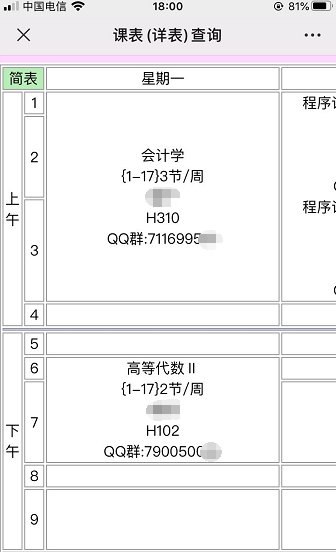 图1 教务处微信公众号查询个人本学期课表（二）本科教务系统查询个人本学期课表如图2所示：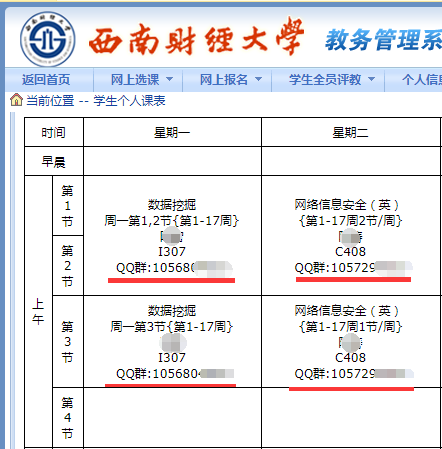 图2 本科教务系统查询个人本学期课表注: 如校外无法登录教务系统，可参见本通知“三、校外登录教务系统方式”。（三）本科教务系统查询选课信息（仅限专业课）登录教务系统后，通过“本专业选课->已选课程->点击课程名称”，查看专业课备注栏较详细说明。公选课无此备注说明。如图3所示：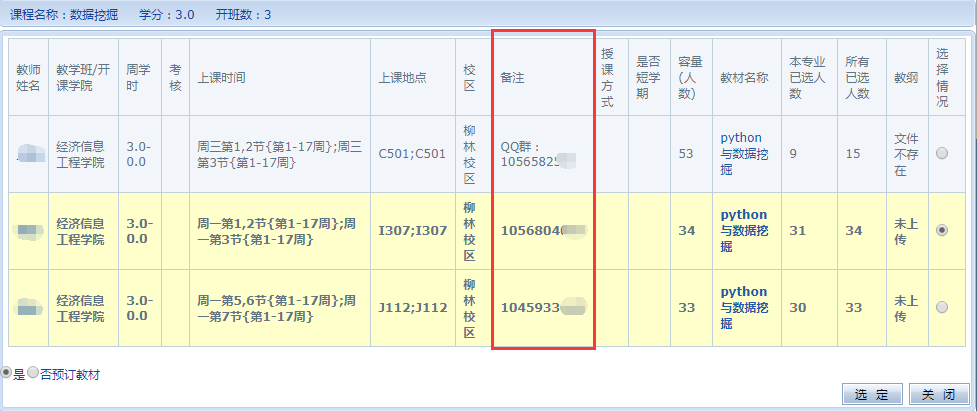 图3 本科教务系统查询已选课程信息三、校外登录教务系统方式本科教务系统无法直接从外网进行访问。校外登录教务系统的方法为：打开学校信息与教育技术中心提供的webVPN登录地址：webvpn.swufe.edu.cn ；使用上网（统一身份认证）账号密码登录VPN。登录VPN之后，通过xk.swufe.edu.cn登录教务系统（如图4所示）。如教务系统网页仅显示“负载均衡系统”，并不显示网页内容，可切换浏览器内核模式或者更换浏览器再试。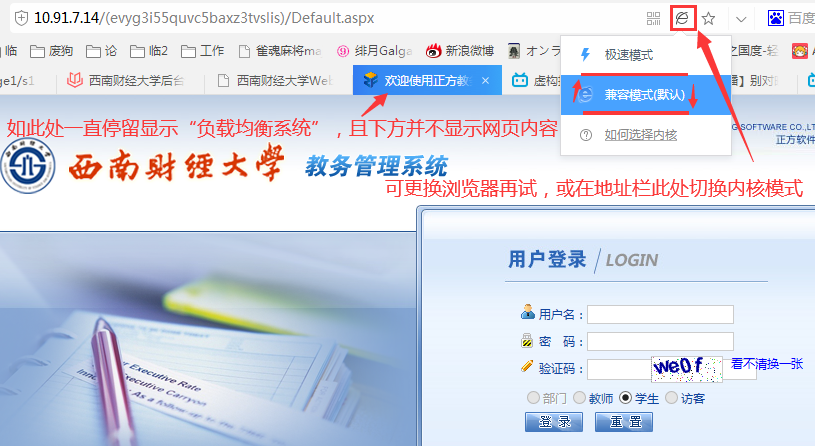 图4 切换浏览器内核模式四、其他注意事项1.同学应采取实名制加入教学班QQ群。请在申请入群时注明为本课程选课学生，并附上学号姓名。进群后需将群名片以“学号-姓名”命名（如任课教师有其他命名要求，以任课教师要求为准）。为保障教学秩序，未改名或未选课学生可能将被任课教师退出群。2.补改选及重修选课后应及时进入相应教学班QQ群。补改选及重修选课结束后，同学应根据选课结果及时进入相应教学班QQ群，以便及时接收教师发布的课程教学信息和教学安排。3.特别提醒：若同学通过上述方式无法查到或不能进入教学班QQ群，请进入附件所列开课单位学生咨询QQ群，联系开课单位教学工作联络员解决。（见附件）教务处     2020年2月19日  附件1：国际商学院学生咨询联系方式：学院本科教学答疑群 (QQ群号码：1031414940) 教务工作联系人：罗  洁 QQ号:489508886，电话:18323199015学生工作联系人：熊  英 QQ号:375404576，电话:13540807022外事工作联系人：闫树敏 QQ号:18670541， 电话:18613214789   附件2：本科教学单位和教务处线上教学工作联络员名单序号单位姓名邮箱学生咨询QQ群号1金融学院张九如zjr@swufe.edu.cn10585321032保险学院王伟wangwei0915@swufe.edu.cn10259569183证券与期货学院王艳娇wyj@swufe.edu.cn4994931284经济学院宋泽和songzh@swufe.edu.cn10318501605工商管理学院王有雄gsbkjx@163.com849538416会计学院缪梦茹249123039@qq.com10575377327会计学（中外合作办学）项目、
纽约城市大学巴鲁学院郝若欣haorx@swufe.edu.cn10575377328财政税务学院张佩蕾zhangpeileii@163.com8247825689统计学院王杰琼838302199@qq.com105852177510经济信息工程学院李瑶liyao@swufe.edu.cn69760245711法学院罗一慧luoyihui@swufe.edu.cn90708444012经贸外语学院邹宁32832710@qq.com58443670613国际商学院罗洁swufebbk@swufe.edu.cn103141494014公共管理学院宋世俊songshijun@swufe.edu.cn105851614115马克思主义学院魏星weixing@swufe.edu.cn70458565316经济数学学院袁晓yuanxiao@swufe.edu.cn105853424117人文学院阿西伍惹1375346356@qq.com103138182918国际教育学院马楠manan@swufe.edu.cn103113437819西部商学院潘祉璇18990867013@163.com103059440220体育学院张坤贺zkh@swufe.edu.cn68636147521经济与管理研究院、
中国家庭金融调查与研究中心赖超laichao@swufe.edu.cn105762617622中国西部经济研究中心方彬fangb@swufe.edu.cn52201876623中国金融研究中心宫志方861264498@qq.com105850285924经济管理实验教学中心郑钱莹zqy@swufe.edu.cn103106230525学生职业规划与就业指导中心邹涛job@swufe.edu.cn81684991326心理健康教育中心何媛媛1092432366@qq.com97537718127教务处段芸芸dyy27@swufe.edu.cn——28教务处徐琳xulin@swufe.edu.cn——